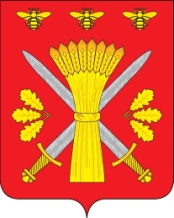 РОССИЙСКАЯ ФЕДЕРАЦИЯОРЛОВСКАЯ ОБЛАСТЬТРОСНЯНСКИЙ РАЙОННЫЙ СОВЕТ НАРОДНЫХ ДЕПУТАТОВРЕШЕНИЕот  27 августа  2020 года                                                             №259         с. ТроснаПринято на  тридцать шестом заседании районного Совета народных депутатов пятого созываО программе наказов избирателей депутатам Троснянского районного Совета народных депутатов на 2020 год	В соответствии с Положением  «О наказах избирателей депутатам Троснянского районного Совета народных депутатов», утвержденным решением Троснянского районного Совета народных депутатов от 19 мая 2011 года №29, Троснянский районный Совет народных депутатов РЕШИЛ:         1.Принять  программу наказов избирателей депутатам Троснянского районного  Совета народных депутатов на 2020 год согласно приложению.         2.Настоящее решение вступает в силу с момента  обнародования.Председатель районного                        Глава районаСовета народных депутатов                                       В. И. Миронов                                                А.И.НасоновПриложениек решению Троснянского районногоСовета народных депутатовот 27.08.2020 года №259Программа наказов избирателейдепутатам Троснянского районного  Совета народных депутатов, утвержденных для исполнения в 2020 годуСубъекты,от которых поступили наказыАдрес объектаСельские поселения в которых реализуются наказы избирателейПолучатель бюджетных средств, связанных с исполнением наказовКраткая характеристика наказов избирателейСроки исполнения мероприятийОбъем финансирования по предварительным  расчетам (тыс. руб)Фамилия,Имя,Отчестводепутата12345678Жители с. Ломовецс. ЛомовецЛомовецкогосельское поселениеБОУ ТР ОО «Ломовецкая СОШ»Приобретение основных средств4 квартал10,0МироновВладимирИвановичЖители с. Ломовецс. ЛомовецЛомовецкогосельское поселениеБОУ ТР ОО «Ломовецкая СОШ»Приобретение основных средств4 квартал10,0КанаевАндрейВладимировичЖителис. Троснас. ТроснаТроснянскогосельскоепоселениеАдминистрация  Троснянского сельского поселенияПриобретение информационной афиши на ул.Первомайская с.Тросна4 квартал10,0Базукина Татьяна АлександровнаЖителис. Троснас. ТроснаТроснянскогосельскоепоселениеАдминистрация Троснянского сельского поселенияПриобретение информационной афиши на ул.Первомайская с.Тросна4 квартал10,0ЖуковВикторДмитриевичЖителип. Рождественскийп.РождественскийПенновскоесельское поселениеАдминистрация Пенновскогосельского поселенияНа благоустройство4 квартал10,0ГлазковаТатьянаИвановнаЖители п.Рождественскийп. РождественскийПенновскоесельское поселениеАдминистрация Пенновскогосельского поселенияНа благоустройство4 квартал10,0Липатов СергейВикторовичЖители с. Никольскоес. НикольскоеНикольскоесельское поселениеАдминистрация Никольскогосельского поселенияНа благоустройство4  квартал10,0Долгушин Николай СергеевичЖители д. Гнилецд. ГнилецНикольскоесельское поселениеАдминистрация  Никольского сельского поселенияНа благоустройство4 квартал10,0ПочечуевСергейВасильевичЖители п.Красноармейский п.КрасноармейскийМалахово-Слободскоеосельское поселениеБОУ ТР ОО «Старо-Турьянская СОШ»Приобретение мебели4 квартал10,0Жители д.Чермошноед.ЧермошноеМалахово-Слободскоесельское поселениеБОУ ТР ОО «Старо-Турьянская СОШ»Приобретение мебели4 квартал10,0ВасильеваЕленаПетровнаЖители с. Воронецс. ТроснаВоронецкоесельского поселениеАдминистрация Воронецкого сельского поселенияНа благоустройство4  квартал10,0Еремина ЕленаВладимировнаЖители с. Воронецс. ТроснаВоронецкоесельское поселениеАдминистрация Воронецкого сельского поселенияНа благоустройство4 квартал10,0Попрядухин ЛеонидМихайловичЖители с. Муравльс. МуравльМуравльскоесельскоепоселениеБОУ ТР ОО «Муравльская СОШ»Приобретение основных средств4 квартал10,0Спасибин ВячеславВасильевичЖители с. Муравльс. МуравльМуравльскоесельскоепоселениеАдминистрацияМуравльскогосельскогопоселенияНа благоустройство 4 квартал10,0КовальковаЕкатеринаНиколаевнаЖители д. Жизло-Павловод.Жизло-ПавловоЖерновецкоесельскоепоселениеАдминистрацияЖерновецкогосельскогопоселенияНа благоустройство4 квартал10,0Белова ЛарисаАнатольевнаЖители д. Нижнее-Мухановод. НижнееМухановоЖерновецкоесельскоепоселениеАдминистрацияЖерновецкогосельскогопоселенияНа благоустройство4 квартал10,0Луговой АндрейАлександрович